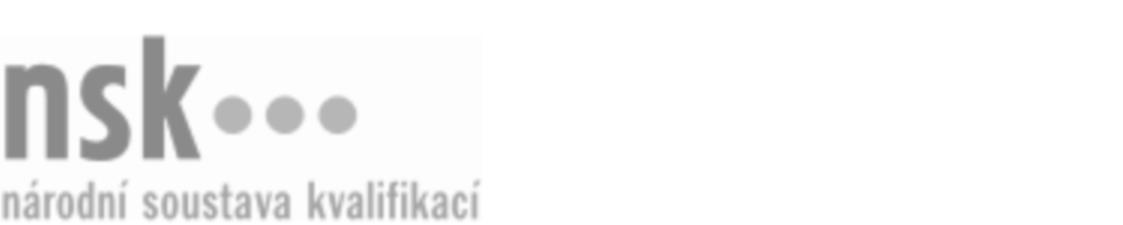 Kvalifikační standardKvalifikační standardKvalifikační standardKvalifikační standardKvalifikační standardKvalifikační standardKvalifikační standardKvalifikační standardTextilní mistr/mistrová (kód: 31-032-H) Textilní mistr/mistrová (kód: 31-032-H) Textilní mistr/mistrová (kód: 31-032-H) Textilní mistr/mistrová (kód: 31-032-H) Textilní mistr/mistrová (kód: 31-032-H) Textilní mistr/mistrová (kód: 31-032-H) Textilní mistr/mistrová (kód: 31-032-H) Autorizující orgán:Ministerstvo průmyslu a obchoduMinisterstvo průmyslu a obchoduMinisterstvo průmyslu a obchoduMinisterstvo průmyslu a obchoduMinisterstvo průmyslu a obchoduMinisterstvo průmyslu a obchoduMinisterstvo průmyslu a obchoduMinisterstvo průmyslu a obchoduMinisterstvo průmyslu a obchoduMinisterstvo průmyslu a obchoduMinisterstvo průmyslu a obchoduMinisterstvo průmyslu a obchoduSkupina oborů:Textilní výroba a oděvnictví (kód: 31)Textilní výroba a oděvnictví (kód: 31)Textilní výroba a oděvnictví (kód: 31)Textilní výroba a oděvnictví (kód: 31)Textilní výroba a oděvnictví (kód: 31)Textilní výroba a oděvnictví (kód: 31)Týká se povolání:Textilní mistrTextilní mistrTextilní mistrTextilní mistrTextilní mistrTextilní mistrTextilní mistrTextilní mistrTextilní mistrTextilní mistrTextilní mistrTextilní mistrKvalifikační úroveň NSK - EQF:333333Odborná způsobilostOdborná způsobilostOdborná způsobilostOdborná způsobilostOdborná způsobilostOdborná způsobilostOdborná způsobilostNázevNázevNázevNázevNázevÚroveňÚroveňDodržování zásad bezpečnosti a ochrany zdraví při práci v textilní výroběDodržování zásad bezpečnosti a ochrany zdraví při práci v textilní výroběDodržování zásad bezpečnosti a ochrany zdraví při práci v textilní výroběDodržování zásad bezpečnosti a ochrany zdraví při práci v textilní výroběDodržování zásad bezpečnosti a ochrany zdraví při práci v textilní výrobě33Kontrola dodržování technologických postupů a bezpečnostních předpisů v textilní výroběKontrola dodržování technologických postupů a bezpečnostních předpisů v textilní výroběKontrola dodržování technologických postupů a bezpečnostních předpisů v textilní výroběKontrola dodržování technologických postupů a bezpečnostních předpisů v textilní výroběKontrola dodržování technologických postupů a bezpečnostních předpisů v textilní výrobě33Kontrola plnění operativních plánů textilní výrobyKontrola plnění operativních plánů textilní výrobyKontrola plnění operativních plánů textilní výrobyKontrola plnění operativních plánů textilní výrobyKontrola plnění operativních plánů textilní výroby33Operativní řešení organizačních a provozních problémů v textilní výroběOperativní řešení organizačních a provozních problémů v textilní výroběOperativní řešení organizačních a provozních problémů v textilní výroběOperativní řešení organizačních a provozních problémů v textilní výroběOperativní řešení organizačních a provozních problémů v textilní výrobě44Řízení technologického úseku textilní výrobyŘízení technologického úseku textilní výrobyŘízení technologického úseku textilní výrobyŘízení technologického úseku textilní výrobyŘízení technologického úseku textilní výroby44Textilní mistr/mistrová,  28.03.2024 13:19:16Textilní mistr/mistrová,  28.03.2024 13:19:16Textilní mistr/mistrová,  28.03.2024 13:19:16Textilní mistr/mistrová,  28.03.2024 13:19:16Strana 1 z 2Strana 1 z 2Kvalifikační standardKvalifikační standardKvalifikační standardKvalifikační standardKvalifikační standardKvalifikační standardKvalifikační standardKvalifikační standardPlatnost standarduPlatnost standarduPlatnost standarduPlatnost standarduPlatnost standarduPlatnost standarduPlatnost standarduStandard je platný od: 21.10.2022Standard je platný od: 21.10.2022Standard je platný od: 21.10.2022Standard je platný od: 21.10.2022Standard je platný od: 21.10.2022Standard je platný od: 21.10.2022Standard je platný od: 21.10.2022Textilní mistr/mistrová,  28.03.2024 13:19:16Textilní mistr/mistrová,  28.03.2024 13:19:16Textilní mistr/mistrová,  28.03.2024 13:19:16Textilní mistr/mistrová,  28.03.2024 13:19:16Strana 2 z 2Strana 2 z 2